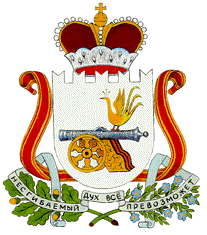 АДМИНИСТРАЦИЯ МУНИЦИПАЛЬНОГО ОБРАЗОВАНИЯ«МОНАСТЫРЩИНСКИЙ РАЙОН» СМОЛЕНСКОЙ ОБЛАСТИП О С Т А Н О В Л Е Н И Еот ______________________ № __________В соответствии со ст. 45, 46 Градостроительного кодекса Российской Федерации, Земельным кодексом Российской Федерации от 25.10.2001 г. № 136-ФЗ, Федеральным Законом от 06.10.2003 г. № 131-ФЗ «Об общих принципах организации местного самоуправления в Российской Федерации», Уставом муниципального образования «Монастырщинский район» Смоленской областиАдминистрация муниципального образования «Монастырщинский район» Смоленской области п о с т а н о в л я е т:1. Утвердить проект планировки и межевания территории для размещения линейного объекта «Межпоселковый газопровод высокого давления до д. Доброселье Монастырщинского района Смоленской области». 	2. Разместить настоящее постановление на сайте Администрации муниципального образования «Монастырщинский район» Смоленской области в сети Интернет.Глава муниципального образования«Монастырщинский район»Смоленской области								    	 В.Б. Титов Об утверждении  проекта  планировки и межевания территории для размещения линейного объекта 